  STAROSTWO POWIATOWE W PRUSZKOWIE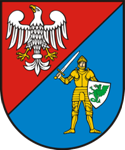 Filia Wydziału Obsługi Mieszkańców w Raszynie  STAROSTWO POWIATOWE W PRUSZKOWIEFilia Wydziału Obsługi Mieszkańców w Raszynie  STAROSTWO POWIATOWE W PRUSZKOWIEFilia Wydziału Obsługi Mieszkańców w RaszynieKARTA INFORMACYJNAKARTA INFORMACYJNAKARTA INFORMACYJNAZnak:  WOM.5430.10.RWydanie karty kwalifikacji kierowcyWydanie karty kwalifikacji kierowcyZnak:  WOM.5430.10.Rnazwa sprawynazwa sprawyKomórka organizacyjna:  Wydział Obsługi MieszkańcówKomórka organizacyjna:  Wydział Obsługi MieszkańcówKomórka organizacyjna:  Wydział Obsługi MieszkańcówWymagane dokumentyWymagane dokumentywniosek,kolorowa fotografia o wymiarach 35 x 45 mm, wykonana na jednolitym jasnym tle, mająca dobrą ostrość oraz odwzorowująca naturalny kolor skóry, obejmująca wizerunek od wierzchołka głowy do górnej części barków,
tak aby twarz zajmowała 70-80% fotografii, pokazująca wyraźnie 
oczy zwłaszcza źrenice, i przedstawiająca osobę w pozycji frontalnej,
bez nakrycia głowy i okularów z ciemnymi szkłami, patrzącą na wprost
z otwartymi oczami nieprzesłoniętymi włosami, z naturalnym wyrazem
twarzy i zamkniętymi ustami; fotografia powinna być wykonana nie wcześniej niż 6 miesięcy przed dniem złożenia wniosku,kopia orzeczenia lekarskiego, stwierdzającego brak przeciwwskazań zdrowotnych do wykonywania pracy na stanowisku kierowcy (oryginał do wglądu),kopia orzeczenia psychologicznego stwierdzającego brak przeciwwskazań psychologicznych do wykonywania pracy na stanowisku kierowcy (oryginał do wglądu),kopia posiadanego prawa jazdy,wydane w Rzeczypospolitej Polskiej świadectwo kwalifikacji zawodowej potwierdzające uzyskanie kwalifikacji wstępnej lub kwalifikacji wstępnej przyśpieszonej lub oświadczenie o wydaniu w Rzeczypospolitej Polskiej świadectwa kwalifikacji zawodowej potwierdzającego uzyskanie kwalifikacji wstępnej lub kwalifikacji wstępnej przyśpieszonej - w przypadku ubiegania się o wydanie profilu kierowcy zawodowego, który jest potrzebny do uzyskania kwalifikacji wstępnej uzupełniającej lub kwalifikacji uzupełniającej przyśpieszonej,wydane w Rzeczypospolitej Polskiej w odpowiednim zakresie świadectwo kwalifikacji zawodowej potwierdzające uzyskanie kwalifikacji wstępnej, kwalifikacji wstępnej przyśpieszonej, kwalifikacji wstępnej uzupełniającej lub kwalifikacji wstępnej uzupełniającej przyśpieszonej lub oświadczenie o wydaniu w Rzeczypospolitej Polskiej w odpowiednim zakresie świadectwa kwalifikacji zawodowej potwierdzającego uzyskanie kwalifikacji wstępnej, kwalifikacji wstępnej przyśpieszonej, kwalifikacji wstępnej uzupełniającej lub kwalifikacji wstępnej uzupełniającej przyśpieszonej - w przypadku ubiegania się o wydanie profilu kierowcy zawodowego, który jest potrzebny do ukończenia szkolenia okresowego; warunek nie dotyczy przypadku wydania do dnia 10 września 2008 r. prawa jazdy kategorii D1, D1+E, D i D+E lub do dnia 10 września 2009 r. prawa jazdy kategorii C1, C1+E, C lub C+E;kopię karty kwalifikacji kierowcy lub prawa jazdy z wpisem kodu 95, które zostały wydane w odpowiednim zakresie przez państwo członkowskie Unii Europejskiej, Konfederacji Szwajcarskiej, państwo członkowskie Europejskiego Stowarzyszenia Wolnego Handlu (EFTA) - stronę umowy o Europejskim Obszarze Gospodarczym lub przez Zjednoczone Królestwo Wielkiej Brytanii i Irlandii Północnej, lub oświadczenie o wydaniu takiej karty - w przypadku ubiegania się o wydanie profilu kierowcy zawodowego, który jest potrzebny do: a)  uzyskania kwalifikacji wstępnej uzupełniającej lub kwalifikacji wstępnej uzupełniającej przyśpieszonej, jeżeli nie posiada wydanego w Rzeczypospolitej Polskiej świadectwa kwalifikacji zawodowej potwierdzającego uzyskanie w odpowiednim zakresie kwalifikacji wstępnej lub kwalifikacji wstępnej uzupełniającej, b)  ukończenia szkolenia okresowego, jeżeli nie posiada wydanego w Rzeczypospolitej Polskiej świadectwa kwalifikacji zawodowej potwierdzającego uzyskanie w odpowiednim zakresie kwalifikacji wstępnej, kwalifikacji wstępnej przyśpieszonej, kwalifikacji wstępnej uzupełniającej lub kwalifikacji wstępnej uzupełniającej przyśpieszonej, a prawo jazdy kategorii D1, D1+E, D lub D+E wydano po dniu 10 września 2008 r. lub prawo jazdy kategorii C1, C1+E, C lub C+E wydano po dniu 10 września 2009 r.,dowód uiszczenia opłaty za wydanie karty kwalifikacji kierowcy,dokument potwierdzający udzielenie pełnomocnictwa, jeżeli w sprawie występuje pełnomocnik (2_pełnomocnictwo),dokument tożsamości (do wglądu).OpłatyOpłatyOpłata za kartę kwalifikacji kierowcy 150 zł.Podstawa:Rozporządzenie Ministra Infrastruktury z dnia 4 kwietnia 2022 r. w sprawie wydawania karty kwalifikacji kierowcy.Opłatę można uiścić kartą płatniczą w urzędzie lub wnieść na konto przelewem    Powiat Pruszkowski ul. Drzymały 30, 05-800 Pruszków    Nr konta 78 1090 1056 0000 0001 4821 9976.Opłatę skarbową w kwocie 17,00 zł za złożenie dokumentu stwierdzającego         udzielenie pełnomocnictwa można dokonać przelewem na konto Urzędu Gminy w Raszynie (Bank Spółdzielczy)  65 8004 0002 2001 0000 0316 0001 lub w kasie Urzędu.- ustawa z dnia 16 listopada 2006 r. o opłacie skarbowej.Miejsce złożenia dokumentów:     parter, pokój 14A  Miejsce złożenia dokumentów:     parter, pokój 14A  Miejsce złożenia dokumentów:     parter, pokój 14A  Termin załatwienia sprawy:  1. Wygenerowanie profilu Kierowcy Zawodowego – do 2 dni.2. Sprawy nie wymagające zbierania, informacji lub wyjaśnień - realizacja zamówienia dokumentu do 
9 dni roboczych.3. Do 1 miesiąca – sprawy wymagające postępowania wyjaśniającego.4. Do 2 miesięcy – sprawy szczególnie skomplikowane.    Termin załatwienia sprawy:  1. Wygenerowanie profilu Kierowcy Zawodowego – do 2 dni.2. Sprawy nie wymagające zbierania, informacji lub wyjaśnień - realizacja zamówienia dokumentu do 
9 dni roboczych.3. Do 1 miesiąca – sprawy wymagające postępowania wyjaśniającego.4. Do 2 miesięcy – sprawy szczególnie skomplikowane.    Termin załatwienia sprawy:  1. Wygenerowanie profilu Kierowcy Zawodowego – do 2 dni.2. Sprawy nie wymagające zbierania, informacji lub wyjaśnień - realizacja zamówienia dokumentu do 
9 dni roboczych.3. Do 1 miesiąca – sprawy wymagające postępowania wyjaśniającego.4. Do 2 miesięcy – sprawy szczególnie skomplikowane.    Sprawy prowadzą: koordynator zespołu główny specjalista Malwina Reca tel. 22 701 79 33, komunikacja@raszyn.plSprawy prowadzą: koordynator zespołu główny specjalista Malwina Reca tel. 22 701 79 33, komunikacja@raszyn.plSprawy prowadzą: koordynator zespołu główny specjalista Malwina Reca tel. 22 701 79 33, komunikacja@raszyn.plTryb odwoławczy: Od decyzji przysługuje odwołanie do Samorządowego Kolegium Odwoławczego w Warszawie
za pośrednictwem Starosty Pruszkowskiego w terminie 14 dni od dnia doręczenia decyzji.Tryb odwoławczy: Od decyzji przysługuje odwołanie do Samorządowego Kolegium Odwoławczego w Warszawie
za pośrednictwem Starosty Pruszkowskiego w terminie 14 dni od dnia doręczenia decyzji.Tryb odwoławczy: Od decyzji przysługuje odwołanie do Samorządowego Kolegium Odwoławczego w Warszawie
za pośrednictwem Starosty Pruszkowskiego w terminie 14 dni od dnia doręczenia decyzji.Podstawa prawna: Art. 15a ustawy z dnia 5 stycznia 2011 r. o kierujących pojazdami;§ 5 rozporządzenia Ministra Infrastruktury z dnia 4 kwietnia 2022 r. w sprawie wydawania karty kwalifikacji kierowcy.Podstawa prawna: Art. 15a ustawy z dnia 5 stycznia 2011 r. o kierujących pojazdami;§ 5 rozporządzenia Ministra Infrastruktury z dnia 4 kwietnia 2022 r. w sprawie wydawania karty kwalifikacji kierowcy.Podstawa prawna: Art. 15a ustawy z dnia 5 stycznia 2011 r. o kierujących pojazdami;§ 5 rozporządzenia Ministra Infrastruktury z dnia 4 kwietnia 2022 r. w sprawie wydawania karty kwalifikacji kierowcy.Formularze i wnioski do pobrania:5_wzór wniosku o wydanie KKKZe względów technicznych (ściśle wymagane rozmieszczenie pól, odpowiednia jakość druku) wniosek do niniejszych kart załączono w celach informacyjnych. Wymagane jest korzystanie
z wniosków oryginalnych, dostępnych w wydziałach komunikacji.2_pełnomocnictwoFormularze i wnioski do pobrania:5_wzór wniosku o wydanie KKKZe względów technicznych (ściśle wymagane rozmieszczenie pól, odpowiednia jakość druku) wniosek do niniejszych kart załączono w celach informacyjnych. Wymagane jest korzystanie
z wniosków oryginalnych, dostępnych w wydziałach komunikacji.2_pełnomocnictwoFormularze i wnioski do pobrania:5_wzór wniosku o wydanie KKKZe względów technicznych (ściśle wymagane rozmieszczenie pól, odpowiednia jakość druku) wniosek do niniejszych kart załączono w celach informacyjnych. Wymagane jest korzystanie
z wniosków oryginalnych, dostępnych w wydziałach komunikacji.2_pełnomocnictwo